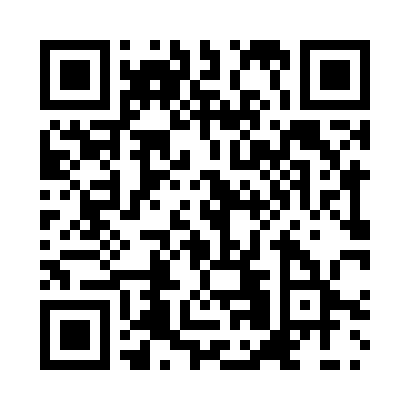 Prayer times for Achra, BangladeshWed 1 May 2024 - Fri 31 May 2024High Latitude Method: NonePrayer Calculation Method: University of Islamic SciencesAsar Calculation Method: ShafiPrayer times provided by https://www.salahtimes.comDateDayFajrSunriseDhuhrAsrMaghribIsha1Wed4:035:2411:573:246:297:512Thu4:025:2411:573:246:307:513Fri4:015:2311:573:246:307:524Sat4:005:2211:563:236:317:535Sun4:005:2211:563:236:317:546Mon3:595:2111:563:236:327:547Tue3:585:2011:563:236:327:558Wed3:575:2011:563:226:337:569Thu3:565:1911:563:226:337:5610Fri3:555:1911:563:226:347:5711Sat3:555:1811:563:226:347:5812Sun3:545:1711:563:226:357:5913Mon3:535:1711:563:216:357:5914Tue3:525:1611:563:216:368:0015Wed3:525:1611:563:216:368:0116Thu3:515:1611:563:216:378:0117Fri3:505:1511:563:216:378:0218Sat3:505:1511:563:216:388:0319Sun3:495:1411:563:206:388:0320Mon3:495:1411:563:206:398:0421Tue3:485:1311:563:206:398:0522Wed3:475:1311:563:206:408:0623Thu3:475:1311:563:206:408:0624Fri3:465:1211:573:206:418:0725Sat3:465:1211:573:206:418:0826Sun3:465:1211:573:206:428:0827Mon3:455:1211:573:206:428:0928Tue3:455:1111:573:206:438:0929Wed3:445:1111:573:206:438:1030Thu3:445:1111:573:206:448:1131Fri3:445:1111:573:206:448:11